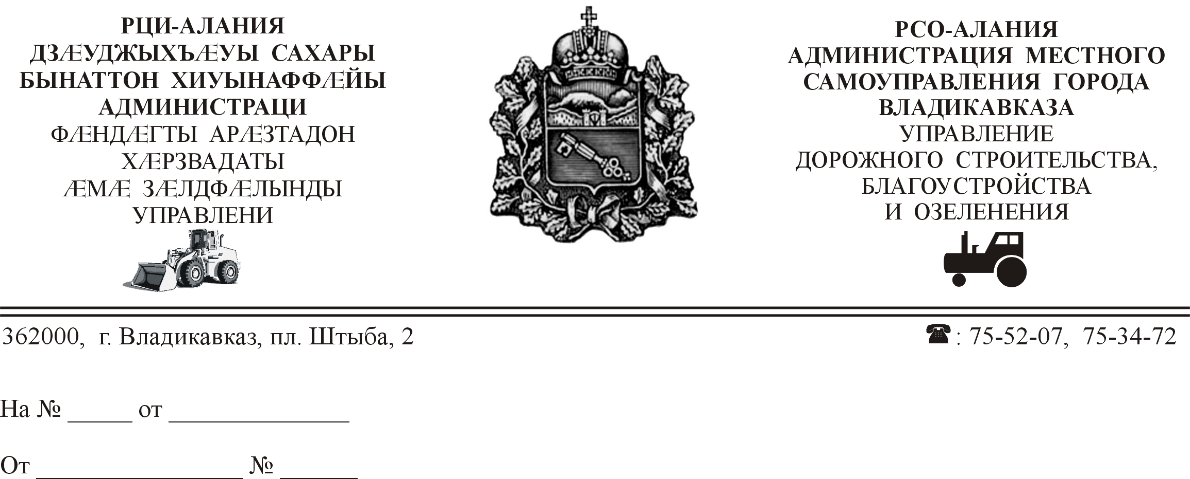 СОБРАНИЕ ПРЕДСТАВИТЕЛЕЙг. ВЛАДИКАВКАЗРЕШЕНИЕот 27 декабря 2018 г.  №49/63г. ВладикавказО внесении изменения в решение Собрания представителей г.Владикавказ от 16.03.2012 №32/11 «Об утверждении «Правил землепользования и застройки г.Владикавказ»В соответствии со статьями 46 и 47 Федерального закона от 06.10.2003 №131-ФЗ «Об общих принципах организации местного самоуправления в Российской Федерации», руководствуясь статьями 31,32 и 33 Градостроительного кодекса РФ от 29.12.2005 №190–ФЗ, Уставом муниципального образования г.Владикавказ (Дзауджикау) утвержденным решением Собрания представителей г.Владикавказ от 27.12.2005 (в редакции от 02.02.2018), сорок девятая сессия Собрания представителей г.Владикавказ VI созыва р е ш а е т:Статья 1Внести в решение Собрания представителей г.Владикавказ от 16.03.2012 №32/11 «Об утверждении «Правил землепользования и застройки г.Владикавказ» следующие изменения:1.1.Зону природных ландшафтов (Р-5) изменить на зону рекреационного строительства (Р-4), на территории, включающей участки по адресу: РСО–Алания, г.Владикавказ: ул.Максима Горького, 1«б», площадью 0,6924га с кадастровым номером 15:09:0201001:128; ул.Максима Горького, 1, площадью 0,5126 га, с кадастровым номером 15:09:0201001:107; ул.Максима Горького, 1«в», площадью 0,1076 га с кадастровым номером 15:09:0201001:127.1.2.Установить в отношении земельного участка, расположенного по адресу: РСО-Алания, г.Владикавказ, ул.Максима Горького, 1«в», площадью 0,1076 га с кадастровым номером 15:09:0201001:127 ограничение по этажности в количестве 13 этажей.Статья 2Настоящее решение подлежит официальному опубликованию в газете «Владикавказ» и размещению на официальном сайте муниципального образования г.Владикавказ в течение пяти дней с момента его подписания.Статья 3Настоящее решение вступает в силу с момента его официального опубликования в газете «Владикавказ» и распространяется на правоотношения, возникшие с момента его опубликования.Статья 4Контроль исполнения настоящего решения возложить на постоянную комиссию Собрания представителей г.Владикавказ по управлению муниципальной собственностью и градостроительству.   Глава муниципального образования г.Владикавказ			                        		     М. Хадарцев